SICURDAT A2 2023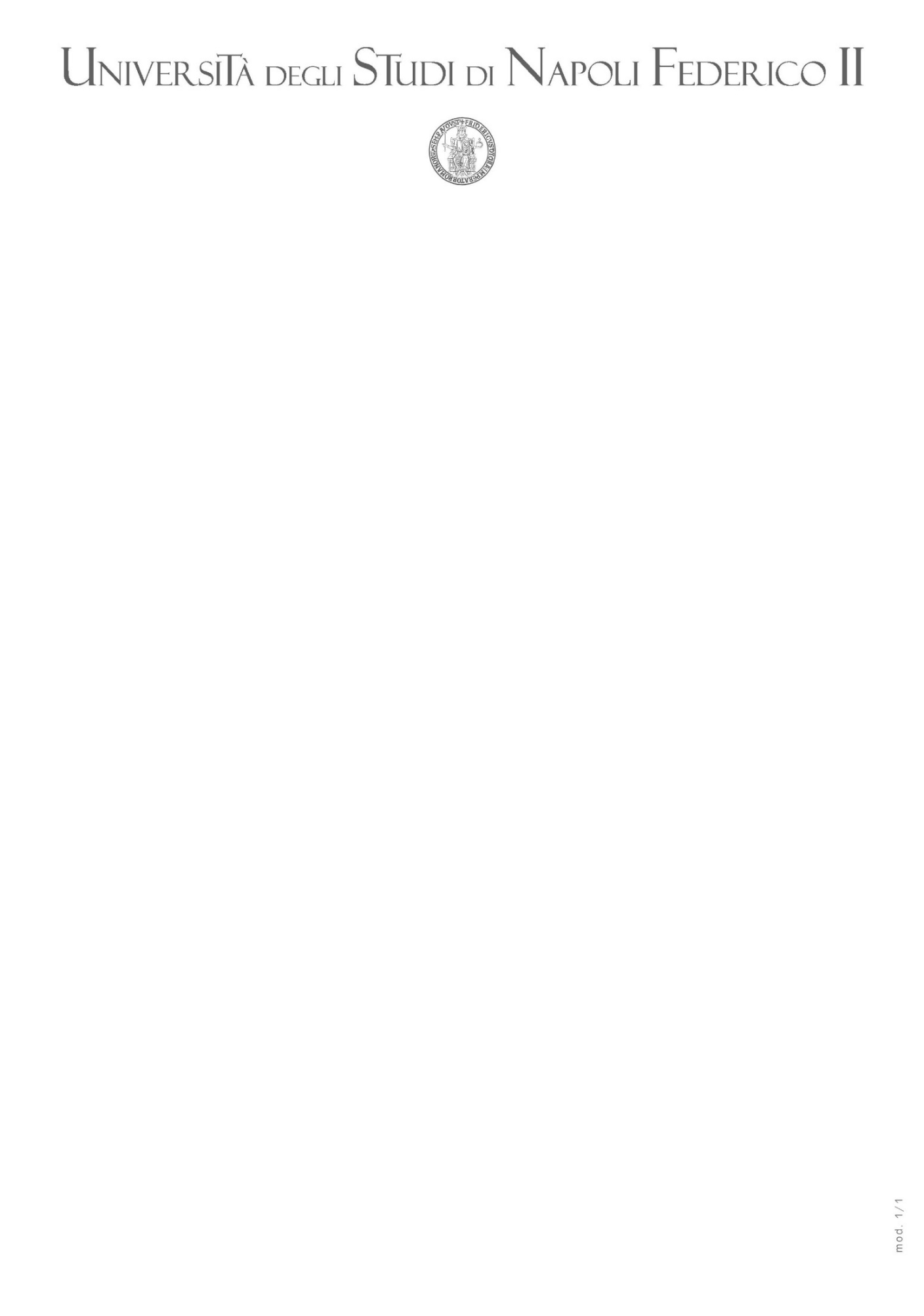 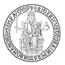 AUTORIZZAZIONE AL TRATTAMENTO DI DATI PERSONALIIndividuazione degli autorizzati ai trattamenti effettuati tramite PC con banche dati esterneCODICE STRUTTURA(1) 	DENOMINAZIONE STRUTTURA Il/La sottoscritto/a __________________________________________ nella qualità di REFERENTE del trattamento dei dati personali gestiti dalla sopraindicata struttura, ai sensi dell’art. 7 del Regolamento di Ateneo in materia di trattamento dei dati personali, emanato con D.R. n. 1226 del 19/03/2021 AUTORIZZALa/le persona/e sotto elencata/e (unità di personale tecnico-amministrativo) ad effettuare, attraverso banche dati esterne, i trattamenti dei dati personali presenti nel Registro delle attività di trattamento, limitatamente ai soli dati la cui conoscenza sia strettamente necessaria per adempiere ai compiti assegnati.Dichiara inoltre di aver richiesto al/ai soggetto/i autorizzato/i di acquisire conoscenza delle disposizioni contenute nel “Disciplinare per l’utilizzo nel rapporto di lavoro anche a distanza degli strumenti informatici e telematici”, emanato con Decreto del Rettore n. 1900 del 23.5.2023 e consultabile al sito web di Ateneo all’indirizzo https://www.unina.it/ateneo/statuto-e-normativa/privacy, in cui sono, tra l’altro, descritte le misure di sicurezza atte a ridurre i rischi di distruzione, perdita, accesso non autorizzato o trattamento non consentito o non conforme alle finalità della raccolta dei dati. L’autorizzato/a o gli/le autorizzati/e al trattamento dichiara/no di aver preso atto delle autorizzazioni al trattamento conferite e di aver preso visione del succitato “Disciplinare per l’utilizzo nel rapporto di lavoro anche a distanza degli strumenti informatici e telematici”.DATA __________________________									FIRMA REFERENTE ______________________________________NOTE:Codice Struttura: il Codice Struttura da inserire è quello riferito alla sede dell’/delle unità di personale autorizzata/e. Detto codice è reperibile sul sito web di Ateneo nella sezione dedicata alla Struttura/Ufficio; Codice banca dati esterna: per il Codice banca dati esterna fare riferimento al documento SICURDAT A2 – Elenco banche dati esterne, reperibile sul sito web di Ateneo all’indirizzo https://www.unina.it/ateneo/statuto-e-normativa/privacy, nella sottosezione “Modelli SICURDAT”;Codice di trattamento: per il Codice di trattamento fare riferimento alla tabella seguente: Oggetto del trattamento: per l’Oggetto del trattamento, fare riferimento alla tabella seguente: Dati personali: ai sensi dell’art. 4 del Regolamento UE 2016/679 (GDPR), per dato personale si intende qualsiasi informazione riguardante una persona fisica identificata o identificabile («interessato»); si considera identificabile la persona fisica che può essere identificata, direttamente o indirettamente, con particolare riferimento a un identificativo come il nome, un numero di identificazione, dati relativi all'ubicazione, un identificativo online o a uno o più elementi caratteristici della sua identità fisica, fisiologica, genetica, psichica, economica, culturale o sociale; Categorie particolari di dati personali: ai sensi dell’art. 9 del GDPR, per categorie particolari di dati personali si intendono quei dati personali che rivelano l'origine razziale o etnica, le opinioni politiche, le convinzioni religiose o filosofiche, o l'appartenenza sindacale, nonché dati genetici, dati biometrici intesi a identificare in modo univoco una persona fisica, dati relativi alla salute o alla vita sessuale o all'orientamento sessuale della persona; Dati personali relativi a condanne penali e reati: per i dati personali relativi a condanne penali e reati o a connesse misure di sicurezza, si veda l’art. 10 del GDPR; Modalità di collegamento: per indicare la modalità di collegamento, fare riferimento alla tabella seguente: Nel momento in cui al/ai soggetto/i autorizzato/i fossero revocate o modificate le autorizzazioni, il Referente dovrà trasmettere un nuovo modello con le nuove indicazioni. La revoca è atto unilaterale del Referente e non necessita della firma del/dei soggetto/i autorizzato/i cui viene revocata l’autorizzazione. CognomeNomeMatricolaCodice banca dati esterna (2)Codice di trattamento (3)Oggetto del trattamento (4)Natura del dato (apporre una X nell’apposita casella)Natura del dato (apporre una X nell’apposita casella)Natura del dato (apporre una X nell’apposita casella)Modalità di collegamento (8)IncaricoRevoca (9)CognomeNomeMatricolaCodice banca dati esterna (2)Codice di trattamento (3)Oggetto del trattamento (4)Dati personali(5)Categorie particolari di dati personali(6)Dati personali relativi a condanne penali e reati (7)Modalità di collegamento (8)Firma autorizzato Revoca (9)Codice di trattamentoDescrizione delle operazioni effettuateC/I (Creazione/Inserimento)Crea ed organizza l'archivio / Inserisce, registra e raccoglie nuove occorrenzeM (Modifica)Modifica, estrae, elabora e cancella (in senso logico, non fisico) le occorrenzeL (Lettura)Legge, seleziona, raffronta e consulta i datiCO (Comunicazione)Comunica e diffonde l'informazione all'esternoA (Archiviazione)Archivia, conserva e distrugge i datiCM (CoMpleto)Abilitato a tutti i trattamenti sopra indicati con esclusione dell'Amministrazione Informatica di sistemi e datiOggetto del trattamentoDescrizioneDRPersonale Docente-RicercatorePSProfessori supplentiPCProfessori a contratto di Diritto PrivatoTAPersonale Tecnico-AmministrativoTA-AOUPersonale Tecnico-Amministrativo afferente all'Azienda Ospedaliera Universitaria Federico IIDIDirigentiOAOperai AgricoliETIPersonale comandatoSStudentiBBorsistiAAssegnistiDDottorandiEErasmusCSCollaborazioni StudentescheSSSpecializzandi NON mediciSSMSpecializzandi MEDICILALavoratori autonomiLLaureatiSTFSoggetti terzi (Persone Fisiche)STESoggetti terzi (Enti, con o senza personalità giuridica)TTutti gli interessati sopra indicatiModalità di collegamentoDescrizioneIF (Invio File)Possibilità di inviare in modo massivo file di dati affinché vengano trattati dal soggetto esterno, mediante “upload” o “file transfer” (anche eseguito mediante l’utilizzo dei supporti rimovibili). L’operazione di trattamento corrispondente a tale modalità di collegamento è “comunicazione” (CO). CI (Collegamento Interattivo)Possibilità di operare sui dati direttamente mediante le funzionalità applicative rese disponibili dal Sistema. L’operazione di trattamento corrispondente a tale modalità di collegamento è “comunicazione” (CO) e/o "lettura" (L). In aggiunta, a seconda dei casi, una o più delle seguenti operazioni di trattamento: “creazione/inserimento” (C/I) e/o “modifica” (M) e/o “archiviazione” (in locale) (A). RF (Ricezione File)Possibilità di scaricare i dati contenuti nell’Archivio esterno direttamente dal Sistema, ad esempio, mediante “download” oppure “file transfer”. L’operazione di trattamento corrispondente a tale modalità di collegamento è “lettura” (L) e in aggiunta, a seconda dei casi, “archiviazione” (in locale) (A). ALTROSPECIFICARE